UNIVERSITY STUDENTS OF PÉCS HELP WITH FUNDRAISING01 MARCH 2022.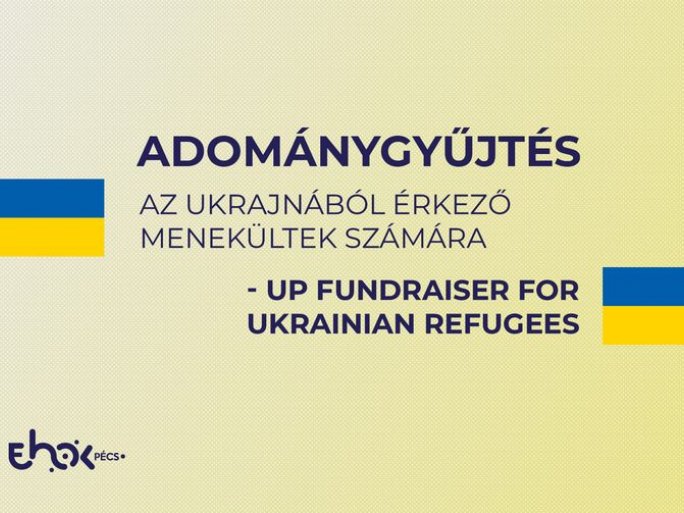 The University of Pécs and its University Students' Government jointly organized a fundraising campaign to raise funds for the benefit of refugees in Ukraine.The donations that are needed at the moment are received and delivered to the right place. The University Students' Government and the student sub-governments will take care of the storage and safekeeping of the donations and then organize their transport. The addresses of the collection points, their opening hours, and the list of expected donations can be found in the FaceBook event belowThank you for your help!UP Fundraising for refugees from Ukraine | Facebook________________________________________Information on further assistance provided and coordinated by the UP for Ukraine: https://pte.hu/hu/segitseg-ukrajnanak/hirek